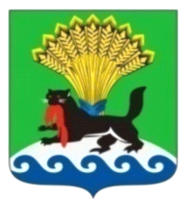 КОНТРОЛЬНО-СЧЕТНАЯ ПАЛАТА ИРКУТСКОГО РАЙОННОГО МУНИЦИПАЛЬНОГО ОБРАЗОВАНИЯОТЧЕТ №19/20-о«Проверка законного, результативного (эффективного и экономного) использования средств районного бюджета, выделенных в 2018-2019 годах на реализацию программы «Развитие экономического потенциала в Иркутском районе на 2018-2023 годы».28 декабря 2020 года                                                                                  г. ИркутскРассмотрен на Коллегии КСП(протокол от 25.12.2020 №14к)Утвержден распоряжением КСП Иркутского района от 25.12.2020 №44-кмОснование для проведения контрольного мероприятия:Пункт 1.9 Плана деятельности Контрольно-счетной палаты Иркутского района на 2020 год, утвержденного распоряжением Контрольно-счетной палаты Иркутского района от 27.12.2019 №29-од, распоряжение председателя Контрольно-счетной палаты Иркутского района от 17.08.2020 №25-км.Предмет контрольного мероприятия:Средства районного бюджета, выделенные на реализацию мероприятий по подпрограммам «Развитие потребительского рынка в Иркутском районе» и «Содействие условий для развития туризма на территории Иркутского района» муниципальной программы «Развитие экономического потенциала в Иркутском районе на 2018-2023 годы». Объект контрольного мероприятия: Администрация Иркутского районного муниципального образования.Срок проведения контрольного мероприятия: с 24 августа по 25 сентября 2020 года.Цель контрольного мероприятия:Установление законного, результативного (эффективного и экономного) использования средств районного бюджета, направленных в 2018-2019 годах на реализацию мероприятий муниципальной программы по программам.Проверяемый период деятельности: 2018 - 2019 годы.При подготовке настоящего отчета использованы результаты, изложенные в акте проверки от 16.09.2020 №28/20-к. В соответствии со статьей 12 Положения о Контрольно-счетной палате Иркутского районного муниципального образования, утвержденного решением Думы Иркутского района от 27.10.2011 №27-172/рд, акт проверки доведен до сведения Администрации Иркутского районного муниципального образования.При подготовке отчета рассмотрены и приняты к сведению пояснения, предоставленные Администрацией Иркутского районного муниципального образования. Результаты контрольного мероприятия1. Общее положениеПостановлением администрации Иркутского районного муниципального образования от 01.12.2017 №570 утверждена муниципальная программа «Развитие экономического потенциала в Иркутском районном муниципальном образовании на 2018-2023 годы» (далее – Программа, муниципальная программа). Изменения в Программу вносились постановлениями Администрации Иркутского районного муниципального образования (далее - ИРМО), последнее изменение от 24.01.2020 №33.Ответственным исполнителем Программы определено Экономическое управление администрации ИРМО (далее – Экономическое управление). Соисполнителем муниципальной программы являются: Экономическое управление, Отдел потребительского рынка администрации ИРМО (далее – отдел потребительского рынка), Отдел по мобилизационной работе администрации ИРМО (далее – отдел по мобилизационной работе). Участниками Программы являются: Экономическое управление, Отдел потребительского рынка, Комитет по управлению муниципальным имуществом и жизнеобеспечению администрации ИРМО (далее - КУМИ), Управление сельского хозяйства администрации ИРМО (далее – Управление сельского хозяйства), Организационно-контрольное управление администрации ИРМО (далее - ОКУ), Комитет по социальной политике администрации ИРМО (далее – Комитет по социальной политике), Отдел по мобилизационной работе.Основной целью муниципальной программы является создание условий для увеличения экономического потенциала Иркутского района, формирование благоприятного предпринимательского климата и повышение инвестиционной активности бизнеса в районе. Для достижения заявленной цели в рамках муниципальной программы предусмотрена реализация трех подпрограмм:- подпрограмма «Развитие и поддержка малого и среднего предпринимательства в Иркутском районном муниципальном образовании» на 2018-2023 годы (Подпрограмма №1);- подпрограмма «Развитие потребительского рынка в Иркутском районном муниципальном образовании» на 2018-2023 годы (далее – Подпрограмма №2);- подпрограмма «Создание условий для развития туризма на территории Иркутского районного муниципального образования» на 2018-2023 годы (далее – Подпрограмма №3).2. Формирование ресурсного обеспечения реализации муниципальной программы.Решением Думы от 14.12.2017 №42-406/рд «О районном бюджете на 2018 год и на плановый период 2019 и 2020 годов» (далее – решение Думы №42-406/рд) расходы на реализацию Программы на 2018 год первоначально предусмотрены в сумме 157,1 тыс. рублей.В течение 2018 года бюджетные ассигнования были увеличены на 57 195,2 тыс. рублей. В окончательной редакции решения Думы №42-406/рд от 27.12.2018 расходы на 2018 год предусмотрены в сумме 57 352,3 тыс. рублей. Паспортом Программы ресурсное обеспечение на 2018 год утверждено в сумме 57 352,5 тыс. рублей в соответствии с решением Думы №42-406/рд в редакции от 27.12.2018 года. Решением Думы от 13.12.2018 №55-571/рд «О районном бюджете на 2019 год и на плановый период 2020 и 2021 годов» (далее – решение Думы №55-571/рд) расходы на реализацию Программы на 2019 год первоначально предусмотрены в сумме 157,1 тыс. рублей за счет средств районного бюджета.В течение 2019 года бюджетные ассигнования были увеличены на сумму 4 943,7 тыс. рублей. В окончательной редакции решения Думы №55-571/рд от 19.12.2019 расходы на 2019 год предусмотрены в сумме 5 100,8 тыс. рублей. Паспортом Программы ресурсное обеспечение на 2019 год утверждено в сумме 5 100,8 тыс. рублей за счет средств районного бюджета в соответствии с решением Думы №55-571/рд в редакции от 19.12.2019 года.Ресурсное обеспечение Программы в части Подпрограмм на 2018 - 2019 годы представлено в таблице №1.Таблица №1 (тыс. рублей)Как видно из таблицы в 2018 году расходы по Подпрограммам утверждены и исполнены в сумме 57 352,5 тыс. рублей, или 100% от утвержденного плана года. В 2019 году расходы по Подпрограммам утверждены и исполнены в сумме 5 100,8 тыс. рублей, или 100% от утвержденного плана года.В рамках контрольного мероприятия проанализированы за 2018 и 2019 год Подпрограммы: «Развитие потребительского рынка в Иркутском районном муниципальном образовании» на 2018-2023 годы» и «Создание условий для развития туризма на территории Иркутского районного муниципального образования» на 2018-2023 годы».3. Анализ расходов, предусмотренных на мероприятия по Подпрограммам.3.1. Подпрограмма №2 «Развитие потребительского рынка в Иркутском районном муниципальном образовании» на 2018-2023 годыОсновной целью Подпрограммы №2 является увеличение объемов и качества услуг торговли, общественного питания и бытового обслуживания населения в Иркутском районе. Для достижения поставленной цели необходимо решение следующих задач:- устойчивое развитие потребительского рынка и удовлетворение потребностей населения в товарах и услугах в широком ассортименте и по доступным ценам;- создание благоприятных условий для роста предпринимательской активности, конкуренции и сбалансированного развития различных видов, типов и способов торговли, общественного питания и бытового обслуживания.Срок реализации Подпрограммы №2 рассчитан на период с 2018 по 2023 годы, соисполнителем является Отдел потребительского рынка.Общий объем расходов на реализацию мероприятий Подпрограммы №2 на 2018 и 2019 годы предусмотрен за счет средств районного бюджета.В 2018 году расходы по Подпрограмме №2 запланированы и исполнены в сумме 7,1 тыс. рублей и направлены на мероприятие по организации проведения конкурсов среди субъектов потребительского рынка Иркутского района. Главными распорядителями бюджетных лиц в 2018 году по Подпрограмме №2 являлись Администрация ИРМО и КУМИ.Комитетом по финансам администрации Иркутского района (далее – Комитет по финансам) лимиты бюджетных обязательств и бюджетные ассигнования на 2018 год доведены:- до Администрации ИРМО уведомлениями о лимитах бюджетных обязательств и бюджетных ассигнованиях от 25.12.2018 №381, 382 в сумме 7,1 тыс. рублей;- до КУМИ уведомлениями о лимитах бюджетных обязательств и бюджетных ассигнованиях от 25.12.2018 №57/1, 57/2 в сумме 149,4 тыс. рублей. В рамках реализации мероприятий по Подпрограмме №2 постановлением администрации ИРМО от 27.12.2017 №643 утвержден календарный план мероприятий в сфере потребительского рынка. В плане мероприятий Подпрограммы №2 по основному мероприятию «Организация проведения конкурсов среди субъектов потребительского рынка Иркутского района» запланировано проведение двух мероприятий:- по смете расходов 1.4.2./2 проведение ежегодного конкурса на лучшее предприятие розничной торговли среди субъектов малого и среднего предпринимательства, осуществляющих свою деятельность на территории Иркутского района (далее – смета расходов 1.4.2./2) расходы предусмотрены на приобретение наградной атрибутики на сумму 3,5 тыс. рублей;- по смете расходов 1.4.2./1 проведение ежегодного конкурса на лучшее новогоднее оформление предприятий розничной торговли к Новому году и Рождеству Христову среди субъектов малого и среднего предпринимательства, осуществляющих свою деятельность в сфере розничной торговли на территории  Иркутского района (далее – смета расходов 1.4.2./1) расходы предусмотрены на приобретение наградной атрибутики на сумму 3,6 тыс. рублей.1. Постановлением администрации ИРМО от 08.02.2018 №73 «О проведении ежегодного конкурса «Лучшее предприятие торговли» на территории Иркутского района» установлено отделу потребительского рынка администрации ИРМО организовать и провести ежегодный конкурс «Лучшее предприятие торговли» на территории Иркутского района, а также утверждено Положение об организации и проведении ежегодного конкурса «Лучшее предприятие торговли» на территории Иркутского района (далее - Положение). Для реализации мероприятия заключен муниципальный контракт от 12.11.2018 №38-01/2018 с Индивидуальным предпринимателем Усольцев Константин Викторович (далее – ИП Усольцев К.В.) на приобретение призов, сувениров, ценных подарков, кубков, медалей на сумму 3,5 тыс. рублей. Товарные ценности получены по товарной накладной от 30.11.2018 №ЦБ-7729 на сумму 3,5 тыс. рублей своевременно. Оплата произведена платежным поручением от 05.12.2018 №33689 в сумме 3,5 тыс. рублей.В соответствии с протоколом заседания комиссии от 28.11.2018 по итогам Конкурса победителями стали:- 1 место - магазин товаров повседневного спроса «Мираж», ИП Полякова Л.Г., с. Урик, Иркутский район;- 2 место - магазин товаров повседневного спроса «Продукты», МУП «Поляна», п. Горячий ключ, Иркутский район.Победители Конкурса награждены кубком и дипломами. Материальные ценности списаны по акту о списании материальных запасов от 01.12.2018 №71 в общей сумме 3,3 тыс. рублей на основании акта на вручение дипломов и фоторамок от 01.12.2018 на сумму 0,6 тыс. рублей, и ведомости на выдачу призов, подарков, сувенирной продукции победителям от 01.12.2018 на сумму 2,7 тыс. рублей.Остаток материальных ценностей числится в оборотно-сальдовой ведомости по состоянию на 01.01.2019 года по счету 07 «Переходящие награды, призы, кубки и ценные подарки, сувениры» (далее – счет 07) в сумме 0,3 тыс. рублей.2. Постановлением администрации ИРМО от 08.02.2018 №74 «Об организации и проведении ежегодного конкурса на лучшее новогоднее оформление предприятий розничной торговли к Новому году и Рождеству Христову среди субъектов малого и среднего предпринимательства, осуществляющих свою деятельность в сфере розничной торговли на территории Иркутского района» установлено отделу потребительского рынка администрации ИРМО организовать и провести конкурс на лучшее новогоднее оформление предприятий розничной торговли к Новому году и Рождеству Христову, а также утверждено Положение об организации и проведении ежегодного конкурса на лучшее новогоднее оформление предприятий розничной торговли к Новому году и Рождеству Христову среди субъектов малого и среднего предпринимательства, осуществляющих свою деятельность в сфере розничной торговли на территории Иркутского района (далее - Конкурс).Для реализации мероприятия заключен муниципальный контракт от 03.12.2018 №305-эа-18 с ИП Усольцев К.В. на приобретение призов, сувениров, ценных подарков, кубков, медалей на сумму 3,6 тыс. рублей. Товарные ценности получены по товарной накладной от 20.12.2018 №ЦБ-8513 на сумму 3,6 тыс. рублей своевременно. Оплата произведена платежным поручением от 25.12.2018 №37342 в сумме 3,6 тыс. рублей.Согласно протоколу заседания комиссии от 28.12.2018 по итогам Конкурса победителями стали:- 1 место - магазин товаров повседневного спроса ИП Елисеевы, село Горохово, Иркутский район;- 2 место - магазин товаров повседневного спроса «Добрый хозяин», село Максимовщина, Иркутский район, ИП Перевозников З.М.;- 3 место - магазин товаров повседневного спроса «Магазин №1 Продукты», ТПК Иркутское Райпо, р.п. Большая Речка, Иркутский район.Победители Конкурса награждены кубком, дипломами, благодарственным письмом. Материальные ценности списаны по акту о списании материальных запасов от 29.12.2018 №113 в общей сумме 3,6 тыс. рублей.В 2019 году расходы по Подпрограмме №2 запланированы и исполнены в сумме 6,8 тыс. рублей, и направлены на мероприятие по организации проведения конкурсов среди субъектов потребительского рынка Иркутского района. Комитетом по финансам лимиты бюджетных обязательств и бюджетные ассигнования на 2019 год доведены до Администрации ИРМО первоначально уведомлениями о лимитах бюджетных обязательств и о бюджетных ассигнованиях от 25.12.2018 №449, 448 в сумме 7,1 тыс. рублей. В течение года лимиты бюджетных обязательств и бюджетные ассигнования были скорректированы уведомлениями об изменении лимитов бюджетных обязательств и об изменении бюджетных ассигнований, и по состоянию на 10.12.2019 составили сумму 6,8 тыс. рублей.1. Для проведения ежегодного конкурса «Лучшее предприятие торговли на территории Иркутского района» (далее – Конкурс), предусмотренный сметой расходов №1.4.2/2, Администрацией ИРМО заключено два муниципальных контракта от 19.07.2019 №184-эа-19 и от 22.07.2019 №183-эа-19 с ИП Усольцев К.В. на поставку наградной продукции, на общую сумму 3,3 тыс. рублей. Товарные ценности получены и оплачены в полном объеме в сумме 3,3 тыс. рублей своевременно.Согласно протоколу заседания комиссии от 20.07.2019 по итогам Конкурса победителями стали:- 1 место - магазин товаров повседневного спроса «Подкова», р.п. Листвянка, ул. Горького, 59А, Иркутский район, ИП Копченко Е.В.;- 2 место - магазин товаров повседневного спроса «Дружба», ул. Озерная, 3А, с. Максимовщина, Иркутский район, ИП Перевозников З.М.;- 3 место - магазин товаров повседневного спроса «Никола», ул. Нагорная, 10В, п. Никола, Иркутский район, ИП Петрова Е.В.Победители Конкурса награждены кубком, дипломами, благодарственным письмом. Материальные ценности списаны по акту о списании материальных запасов от 25.07.2019 №43 в общей сумме 3,3 тыс. рублей.Остаток материальных ценностей числится по состоянию на 01.01.2020 в оборотно-сальдовой ведомости по счету 07 в сумме 0,3 тыс. рублей за 2018 год. Согласно пояснениям Администрации ИРМО (письмо от 25.09.2020 №3994) данный остаток материальных ценностей использован в дополнительной номинации на конкурсе «Лучшее предприятие торговли на территории Иркутского района в 2020 году» (протокол заседания комиссии по подведению итогов конкурса от 20.07.2020 №297/2). 2. Для проведения ежегодного Конкурса на лучшее новогоднее оформление предприятий розничной торговли к Новому году и Рождеству Христову среди субъектов малого и среднего предпринимательства, осуществляющих свою деятельность в сфере розничной торговли на территории Иркутского района (далее – Конкурс), предусмотренный сметой расходов №1.4.2./1, Администрацией ИРМО приобретена наградная продукция у ИП Усольцев К.В. по счету от 25.11.2019 №ЦБ-102420. Товарные ценности получены и оплачены в полном объеме в сумме 3,5 тыс. рублей своевременно.Согласно протоколу заседания комиссии от 28.12.2019 по итогам Конкурса победителями стали:- 1 место - магазин товаров повседневного спроса «Продукты», ООО «БЕСТ-МАРК», ИП Кащей И.П., ул. Евсеевская, 16, д. Худякова, Иркутский район.- 2 место - магазин товаров повседневного спроса «Времена года», ООО «Времена года», п. Новая Разводная, Иркутский район;- 3 место - магазин товаров повседневного спроса «Лидер», ООО «Лидер», п. Пивовариха, Иркутский район.Победители Конкурса награждены кубком, дипломами, благодарственным письмом. Материальные ценности списаны по акту о списании материальных запасов от 28.12.2019 №144 в общей сумме 3,5 тыс. рублей.В ходе контрольного мероприятия проведен анализ достижения целевых показателей Подпрограммы №2. Целевые показатели представлены в таблице №2.Таблица №2Как видно из таблицы №2 Подпрограммой №2 установлены 5 целевых показателей.За 2018 год два из пяти целевых показателей (далее – показатели) не достигли запланированного уровня, за 2019 год три из пяти показателей не достигли запланированного уровня.Среди показателей, по которым фактические значения ниже плановых показателей: - Оборот от реализации бытовых услуг за 2018 год на 9,5% ниже установленного плана, за 2019 год на 29,7% ниже установленного плана; - Обеспеченность населения площадью торговых объектов по продаже продовольственных товаров за 2019 год ниже установленного плана на 4,7 процента;- Обеспеченность населения площадью торговых объектов по продаже непродовольственных товаров за 2018-2019 годы ниже установленного плана на 14,6% и 41,1% соответственно.Целевыми показателями Подпрограммы №2 являются статистические данные, для достижения которых Администрацией ИРМО предусмотрена организация проведения Конкурсов, описанных выше. Проведение данных мероприятий не сопоставляются с целевыми показателями. Объективно оценить непосредственное участие и вклад ответственного исполнителя в достижение целевых показателей Подпрограммы №2 не представляется возможным.При установлении целевых показателей Подпрограммы №2 следует учитывать возможность их достижения путем управленческого воздействия и непосредственного участия Администрации ИРМО в реализации программных мероприятий. В ходе анализа Отчетов об исполнении мероприятий подпрограммы установлено, что для большинства мероприятий в 2018-2019 годах плановые значения показателей объема мероприятия не установлены, отсутствует количественное значение данных показателей, в результате чего объективно оценить выполнение программных мероприятий не представляется возможным.3.2. Подпрограмма №3 «Создание условий для развития туризма на территории Иркутского районного муниципального образования» на 2018-2023 годы.Основной целью Подпрограммы №3 является содействие развитию туризма на территории Иркутского районного муниципального образования. Для достижения поставленной цели необходимо решение следующих задач:- повышение уровня использования туристского потенциала Иркутского района;- развитие системы туристской навигации и ориентирующей информации, сети туристско-информационных центров на территории Иркутского района; - стандартизация услуг, предоставляемых организациями индустрии туризма;- формирование площадок для развития туристических объектов Иркутского района.Срок реализации Подпрограммы №3 рассчитан на период с 2018 по 2023 годы, соисполнителем является Экономическое управление.Общий объем расходов на реализацию мероприятий на 2018 и 2019 годы предусмотрен за счет средств районного бюджета.В 2018 году Экономическое управление входило как структурное подразделение в состав КУМИ.В 2018 году расходы по Подпрограмме №3 запланированы и исполнены в сумме 149,4 тыс. рублей и направлены на следующие мероприятия:- позиционирование Иркутского районного муниципального образования как туристического центра (далее – Мероприятие 1) в сумме 94,4 тыс. рублей;- развитие системы туристской навигации и ориентирующей информации (далее – Мероприятие 2) в сумме 55,0 тыс. рублей.Комитетом по финансам первоначально лимиты бюджетных обязательств и бюджетные ассигнования на 2018 год доведены до КУМИ ИРМО по Подпрограмме №3 уведомлениями о лимитах бюджетных обязательств и бюджетных ассигнованиях от 28.08.2018 №242, 243 в сумме 42,6 тыс. рублей. В течение года лимиты были скорректированы уведомлениями об изменении лимитов бюджетных обязательств и бюджетных ассигнований по состоянию на 06.12.2018 составили сумму 149,4 тыс. рублей.В рамках Мероприятия 1, согласно приказу КУМИ от 04.09.2018 №199-к «О командировании», предусмотрены расходы для участия специалиста Ляховой Д.Е. в деловой программе выставки «Туризм в меняющемся мире. Новый образ туристической России» 24-го Международного форума по туризму и выставки «Отдых 2018» проходивший в г. Москва, в сумме 37,4 тыс. рублей. Денежные средства перечислены на расчетный счет Ляховой Д.Е. на основании авансового отчета от 17.09.2018 №10 в сумме 37,4 тыс. рублей. Также для реализации Мероприятия 1 предусмотрены расходы на изготовление информационно-справочного бюллетеня «Гид по Иркутскому району» (далее – Товар) на русском и китайском языках. КУМИ заключен муниципальный контракт от 29.11.2018 №328 с ООО «Издательство «Время странствий» на изготовление и поставку Товара на сумму 57,0 тыс. рублей. Товар получен и оплачен в сумме 57,0 тыс. рублей своевременно.В целях реализации Мероприятия 2 КУМИ заключен муниципальный контракт от 13.12.2018 №655 с ООО «Медиаинформ» на выполнение работ по изготовлению и монтажу уличных информационных стендов в количестве 2 штук (далее – Контракт) на сумму 55,0 тыс. рублей. Контракт предусматривает установку стендов на территории Листвянского муниципального образования и Голоустненского муниципального образования.В соответствии с Контрактом работы выполнены и оплачены в сумме 55,0 тыс. рублей своевременно. В 2019 году Экономическое управление входит в состав Администрации ИРМО. Расходы по Подпрограмме №3 запланированы и исполнены в общей сумме 94,0 тыс. рублей.Комитетом по финансам лимиты бюджетных обязательств и бюджетные ассигнования на 2019 год первоначально доведены до Администрации ИРМО уведомлениями об изменении бюджетных ассигнований и лимитов бюджетных обязательств от 07.05.2019 №125,126 в сумме 100,0 тыс. рублей. В течение года бюджетные ассигнования и лимиты бюджетных обязательств были скорректированы, и по состоянию на 10.12.2019 составили сумму 94,0 тыс. рублей.По Подпрограмме №3 расходы в сумме 94,0 тыс. рублей направлены на следующие мероприятия:1. Позиционирование Иркутского районного муниципального образования как туристического центра в сумме 20,0 тыс. рублей.Администрацией Иркутского района заключен муниципальный контракт от 17.06.2019 №АДМ-22/19 с ООО «Дизайн группа «Альфа» на оказание услуг печати полиграфического издания «Карта отдыха. Иркутский район в количестве 800 экземпляров (далее – Товар)» на сумму 20,0 тыс. рублей. Товар получен и оплачен в полном объеме своевременно.2. Развитие системы туристской навигации и ориентирующей информации в сумме 74,0 тыс. рублей.Администрацией Иркутского района заключен муниципальный контракт от 30.10.2019 №АДМ-31/19 с ООО «Медиаинформ» на выполнение работ по изготовлению и монтажу знаков туристской навигации (далее – Знаки) в количестве трех штук на сумму 65,3 тыс. рублей (далее – Контракт №АДМ-31/19). Контрактом №АДМ-31/19 определено место размещения Знаков:1. км 65 + 380 м (справа) автомобильной дороги «Иркутск-Листвянка»;2. км 65 + 730 м (справа) автомобильной дороги «Иркутск-Листвянка»;3. км 69 + 046 м (справа) автомобильной дороги «Иркутск-Листвянка».В соответствии с Контрактом №АДМ-31/19 работы выполнены и оплачены своевременно в полном объеме в сумме 65,3 тыс. рублей.Также для реализации мероприятия администрацией Иркутского района заключен договор от 01.11.2019 №41/19 с ОГКУ «Дирекция по строительству и эксплуатации автомобильных дорог Иркутской области» на оказание услуг по выдаче технических условий (далее – Договор №41/19) на сумму 8,7 тыс. рублей. По условиям Договора №41/19 исполнитель оказывает услуги по выдаче технических условий на установку четырех информационных знаков на автомобильной дороге.В соответствии с приложением №1 к Договору №41/19 определено место расположения информационных знаков:1. км 65 + 380 м (справа) автомобильной дороги «Иркутск-Листвянка»;2. км 65 + 680 м (справа) автомобильной дороги «Иркутск-Листвянка»;3. км 65 + 730 м (справа) автомобильной дороги «Иркутск-Листвянка»;4. км 69 + 046 м (справа) автомобильной дороги «Иркутск-Листвянка».Стоимость услуги по выдаче технических условий на установку одного информационного знака составляет 2 176,73 рубля.Договором №41/19 определено размещение четырех информационных знаков, тогда как в последствии было установлено только три информационных знака на основании муниципального контракта от 30.10.2019 №АДМ-31/19, информация по которому отражена выше. Денежные средства в сумме 2 176,73 рубля на оказание услуги по выдаче технических условий на установку информационного знака, расположенного: на км 65 + 680 м (справа) автомобильной дороги «Иркутск-Листвянка» израсходованы с нарушением принципа эффективности бюджетных средств, установленного статьей 34 Бюджетного кодекса Российской Федерации.В ходе контрольного мероприятия проведен анализ достижения целевых показателей Подпрограммы №3. Целевые показатели отражены в таблице №3. Таблица №3Как видно из таблицы №3 Подпрограммой №3 установлено 6 целевых показателей (далее – показатели), которые в 2018-2019 годах достигли запланированного уровня.Необходимо отметить, что целевые показатели «Численность лиц, размещенных в коллективных средствах размещения, расположенных на территории ИРМО» и «Доходы от предоставляемых услуг коллективными средствами размещения ИРМО» являются статистическими показателями. Администрация ИРМО прямого влияния на их достижение не оказывает. Объективно оценить непосредственное участие и вклад ответственного исполнителя в достижении целевых показателей Подпрограммы №3 не представляется возможным.При установлении целевых показателей Подпрограммы №3 следует учитывать возможность их достижения путем управленческого воздействия и непосредственного участия Администрации ИРМО в реализации программных мероприятий. В ходе контрольного мероприятия проведен анализ Отчета об исполнении целевых показателей Программы (далее – Отчет об исполнении целевых показателей) и Оценки эффективности реализации Программы (далее – Оценка эффективности), по результатам которых установлены факты недостоверного отражения данных Администрацией ИРМО в графах №№4,5,9,10 Таблицы №3, что привело к искажению отчетных данных, так например: 1. по показателю «Численность лиц, размещенных в коллективных средствах размещения, расположенных на территории ИРМО»:- в Оценке эффективности за 2018 год фактическое исполнение составляет 104 214 человек. Вместе с тем согласно отчету от 23.10.2019 №ЕС-41-03/1335-МС, предоставленному Иркутскстат по форме 1-КСР «Сведения о деятельности коллективного средства размещения» за 2018 год по Иркутскому району (далее – Отчет ф.1-КСР), данный показатель составляет 114 573 человека, что на 10 359 человек больше, чем отражено в Оценке эффективности;- в Оценке эффективности за 2019 год фактическое исполнение составляет 114 573 человека. В соответствии с Отчетом ф.1-КСР за 2019 год данный показатель составляет 169 328 человек, что на 54 755 человек больше, чем отражено администрацией ИРМО в отчетности.2. по показателю «Доходы от предоставляемых услуг коллективными средствами размещения ИРМО»:- в Оценке эффективности за 2018 год фактическое исполнение составляет 636 155,0 тыс. рублей. Согласно Отчету ф.1-КСР за 2018 год данный показатель составляет сумму 662 665,0 тыс. рублей, что на 26 510,0 тыс. рублей больше, чем отражено в Оценке эффективности;- в Оценке эффективности за 2019 год фактическое исполнение составляет 622 741,0 тыс. рублей. В соответствии с Отчетом ф.1-КСР за 2019 год данный показатель составляет сумму 676 579,0 тыс. рублей, что на 53 838,0 тыс. рублей больше, чем отражено в отчетности.Согласно устным пояснениям начальника Отдела муниципальной поддержки и развития малого и среднего предпринимательства Экономического управления фактическое исполнение указанных показателей в 2018 году отражено согласно данным Отчета ф.1-КСР за 2017 год, в 2019 году показатели отражены согласно данным из Отчета ф.1-КСР за 2018 год. Данное обстоятельство обусловлено тем, что при составлении Отчета о реализации Программы за прошедший год статистические данные из Иркутскстата предоставляются в 4 квартале следующего года.Использование в Программе целевых показателей, являющихся статистическими данными, информация о фактическом достижении которых за предшествующий год не доступна на момент составления отчета, нецелесообразно. Искажение фактических показателей Подпрограммы №3 не позволяет объективно оценить эффективность Программы по итогам года. В ходе анализа Отчетов об исполнении мероприятий за 2018-2019 годы установлены замечания, что плановые значения показателей для большинства мероприятий не установлены. Так, например, для мероприятия «Издание и содействие в разработке информационно-справочного бюллетеня, изданий, сувенирной продукции об Иркутском районном муниципальном образовании как о месте, привлекательном для туристов» на 2019 год плановое значение не установлено, фактическое значение данного показателя составило 800 единиц.Плановое значение показателя «Количество аккредитованных гидов, осуществляющих деятельность на территории Иркутского района» для мероприятия «Содействие в аккредитации гидов, осуществляющих деятельность на территории Иркутского района» на 2018-2019 установлено в количестве 2 человека ежегодно, фактически значение данного показателя составило: 165 человек за 2018 год и 95 человек за 2019 год, что в 82,5 раза и 47,5 раза соответственно выше плановых значений. При отсутствии количественного значения планового показателя объективно оценить выполнение программных мероприятий не представляется возможным.В соответствии с пунктом 3.11. «Порядка принятия решений о разработке муниципальных программ ИРМО и их формирования и реализации и порядка проведения и критерии оценки эффективности реализации муниципальных программ ИРМО», утвержденного постановлением администрации ИРМО от 19.09.2013 №3962 (далее – Порядок №3962), изменения в муниципальную программу вносятся в случае корректировки, касающейся отдельных мероприятий, целевых показателей, объемов финансирования муниципальной программы, в том числе связанных с привлечением дополнительных средств федерального, областного бюджетов. Разработка изменений в муниципальную программу, их согласование и утверждение осуществляется ответственным исполнителем совместно с экономическим управлением.Изменения в Подпрограмму №3 в части корректировки отдельных мероприятий, целевых показателей не вносились.Необходимо отметить, что проверка вышеназванных отчетов никем не осуществляется, Порядком №3962 ответственность ответственного исполнителя и контроль за достоверностью предоставляемой отчетности не определены.ВыводыМуниципальная программа «Развитие экономического потенциала в Иркутском районном муниципальном образовании на 2018-2023 годы» (далее – Программа, муниципальная программа) утверждена постановлением администрации Иркутского районного муниципального образования от 01.12.2017 №570. Ответственным исполнителем Программы определено Экономическое управление администрации ИРМО. По результатам контрольного мероприятия установлено следующее.1. В 2019 году по договору от 01.11.2019 №41/19, заключенному с ОГКУ «Дирекция по строительству и эксплуатации автомобильных дорог Иркутской области» выданы технические условия на установку четырех информационных знака на автомобильной дороге «Иркутск-Листвянка», впоследствии установлено всего три информационных знака. Денежные средства на установку одного информационного знака в сумме 2 176,73 рубля израсходованы с нарушением принципа эффективности бюджетных средств, установленного статьей 34 Бюджетного кодекса Российской Федерации.2. По результатам анализа Отчета об исполнении целевых показателей Программы и Оценки эффективности реализации Программы установлен факт недостоверного отражения данных Администрацией ИРМО в графах №№4,5,9,10 Таблицы №3, что привело к искажению отчетных данных.Искажение фактических показателей Подпрограммы «Создание условий для развития туризма на территории Иркутского районного муниципального образования» на 2018-2023 годы» не позволяет объективно оценить эффективность Программы по итогам года.3. Использование в Программе целевых показателей, являющихся статистическими данными, информация о фактическом достижении которых за предшествующий год не доступна на момент составления отчета, нецелесообразно. При установлении целевых показателей Программы следует учитывать возможность их достижения путем управленческого воздействия и непосредственного участия Администрации ИРМО в реализации программных мероприятий. 4. Порядком принятия решений о разработке муниципальных программ ИРМО и их формирования и реализации и порядка проведения и критерии оценки эффективности реализации муниципальных программ ИРМО, утвержденного постановлением администрации ИРМО от 19.09.2013 №3962, ответственность ответственного исполнителя и контроль за достоверностью предоставляемой отчетности не определены.С учетом изложенного и на основании статьи 16 Федерального закона от 07.02.2011 №6-ФЗ «Об общих принципах организации и деятельности контрольно-счетных органов субъектов Российской Федерации и муниципальных образований» Контрольно-счетная палата Иркутского района рекомендует Администрации Иркутского районного муниципального образования проанализировать результаты контрольного мероприятия, принять меры по устранению выявленных нарушений и недостатков, а также исключению подобных фактов в дальнейшем, усилить ответственность должностных лиц за соблюдением действующего законодательства Российской Федерации. Заместитель председателяКСП Иркутского района                                                                       Л.В. СагаловаСправка о результатах контрольного мероприятия «Проверка законного, результативного (эффективного и экономного) использования средств районного бюджета, выделенных в 2018-2019 годах на реализацию программы «Развитие экономического потенциала в Иркутском районе на 2018-2023 годы».* - Классификатор нарушений, выявляемых в ходе внешнего государственного аудита (контроля), одобренный Коллегией Счетной палаты РФ 18.12.2014, одобренный Советом контрольно-счетных органов при Счетной палате Российской Федерации Пояснительная записка к отчетуПо результатам контрольного мероприятия установлены суммовые нарушения и замечания (количество - 1) на сумму 2,2 тыс. рублей:(1.2.47. Классификатор нарушений)::- технические условия на установку одного информационного знака на автомобильной дороге «Иркутск-Листвянка» не исполнены. Денежные средства на установку одного информационного знака в сумме 2,2 тыс. рублей исполнены с нарушением принципа эффективности бюджетных средств, установленного статьей 34 Бюджетного кодекса Российской Федерации.Установлены нарушения и замечания без указания сумм (количество - 7):1. В Отчете об исполнении целевых показателей Программы и Оценки эффективности реализации Программы установлен факт недостоверного отражения данных Администрацией ИРМО в графах №№4,5,9,10 Таблицы №3, что привело к искажению отчетных данных.2. В отчете об исполнении целевых показателей по Программе используются недостоверные целевые показатели.3. Порядком №3962, ответственность ответственного исполнителя и контроль за достоверностью предоставляемой отчетности не определены.Заместитель председателя                                                                                          Л.В. СагаловаПодпрограммы2018 год2018 год%Исполнения2019 год2019 год%ИсполненияПодпрограммыПлан(ф.0503127)Факт(ф.0503127)%ИсполненияПлан(ф.0503127)Факт(ф.0503127)%Исполнения1234567Подпрограмма №157 196,057 196,0100,05 000,05 000,0100,0Подпрограмма №27,17,1100,06,86,8100,0Подпрограмма №3149,4149,4100,094,094,0100,0Итого 57 352,557 352,5100,05 100,85 100,8100,0Наименование целевого показателяЕдиница измеренияЗначение целевого показателяЗначение целевого показателяЗначение целевого показателяЗначение целевого показателяЗначение целевого показателяЗначение целевого показателяНаименование целевого показателяЕдиница измерения2018 год2018 год2018 год2019 год2019 год2019 годНаименование целевого показателяЕдиница измеренияпланфактисполнено, в %планфактисполнено, в %Оборот розничной торговлимлн.руб.7 021,407 817,10111,37 413,708 785,80118,5Оборот общественного питаниямлн.руб.465,4527,1113,3491,4581,6118,4Оборот от реализации бытовых услугмлн.руб.14,713,390,515,510,970,3Обеспеченность населения площадью торговых объектов, в т.ч.:601,2662,8110,2613,8479,578,1По продаже продовольственных товаровкв.м на 1 тыс. чел.317,6404,68127,4324,3308,9795,3По продаже непродовольственных товаровкв.м на 1 тыс. чел.283,6242,285,4289,5170,5358,9Наименование целевого показателяЕд. изм.Значение целевого показателяЗначение целевого показателяЗначение целевого показателяЗначение целевого показателяЗначение целевого показателяЗначение целевого показателяЗначение целевого показателяЗначение целевого показателяЗначение целевого показателяЗначение целевого показателяНаименование целевого показателяЕд. изм.2018 год2018 год2018 год2018 год2018 год2019 год2019 год2019 год2019 год2019 годНаименование целевого показателяЕд. изм.планфактфактСтепень достижения целиСтепень достижения целипланфактфактСтепень достижения целиСтепень достижения целиНаименование целевого показателяЕд. изм.планпоОтчетусогласно статистикепо Отчетусогласно статистикепланпо Отчетусогласно статистикепо Отчетусогласно статистике123456789101112Численность лиц, размещенных в коллективных средствах размещения, расположенных на территории Иркутского районачел.87 648104 214114 5731,191,395 658114 573169 3281,191,8Доходы от предоставляемых услуг коллективными средствами размещения Иркутского районатыс. руб.480 835636 155662 6651,321,4501 585622 741676 5791,321,3Количество объектов, включенных в информационную базу достопримечательностей, расположенных на территории Иркутского районаед2544-1,76-3033-1,76-Количество объектов достопримечательностей, оснащенных информационным знакомед1012-1,20-1518-1,20-Количество коллективных средств размещения, расположенных на территории Иркутского района, прошедших процедуру обязательной классификации коллективных средств размещенияед.13-3,00-25-3,00-Количество резидентов подкластера «Листвянка» и подкластера «Большое Голоустное» туристско-рекреационного кластера «Байкальское созвездие»ед.68-1,33-810-1,33-Наименование субъектов контрольного мероприятия – Администрация ИРМОНаименование субъектов контрольного мероприятия – Администрация ИРМОНаименование субъектов контрольного мероприятия – Администрация ИРМО1.Количество документов по результатам контрольного мероприятия (единиц) в том числе: 4- акты1- отчет о результатах контрольного мероприятия1- представлений1- информационных писем-- протоколов об административных правонарушениях-- заключение-- направлено в правоохранительные органы12.Количество объектов охваченных контрольным или экспертно-аналитическим мероприятием13.Объем проверенных финансовых средств256,84.Выявлено нарушений законодательства, всего на сумму, в том числе по группам нарушений в соответствии с Классификатором*:2,24.1.нарушения при формировании и исполнении бюджетов -количество нарушений-4.2.нарушения ведения бухгалтерского учета, составления и представления бухгалтерской (финансовой) отчетности -количество нарушений-4.3.нарушения в сфере управления и распоряжения государственной (муниципальной) собственностью -количество нарушений-4.4.нарушения при осуществлении государственных (муниципальных) закупок и закупок отдельными видами юридических лиц -количество нарушений-4.5.иные нарушения -количество нарушений34.6.нецелевое использование бюджетных средств-количество нарушений-4.7.неэффективное использование бюджетных средств2,2количество нарушений15.Рекомендовано к взысканию или возврату в бюджет соответствующего уровня (тыс. рублей)-